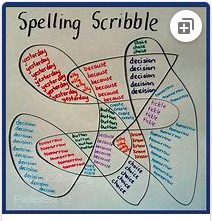 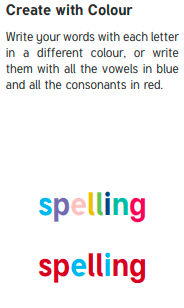 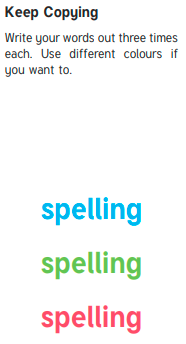 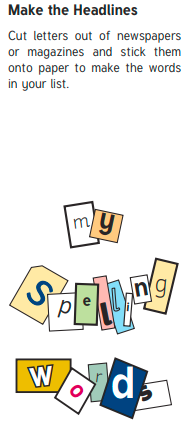 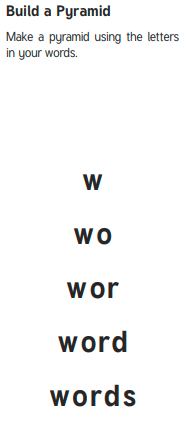 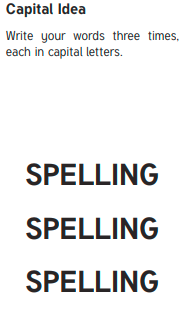 Week 1Week 2Week 3Week 4Week 5Week 6Week 7Week 8Spelling  focus Words ending in able Words ending in ible Words ending in ibly Words ending in ablyStatutory wordsStatutory wordsI before e except after cStatutory wordsExample spelling wordsAdorable Considerable Tolerable Comfortable Reliable Changeable NoticeableKnowledgeable Manageable beliveableImpossible Horrible Terrible Visible Incredible Accessible Flexible Suggestible Edible Plausible Possibly Responsibly   Sensibly Visibly Audibly Horribly Terribly Flexibly Incredibly plausiblyProbably Notably Memorably Tolerably Miserably Comfortably Preferably Regrettably Remarkably Justifiably Available Vegetable Forty Queue Temperature Twelfth Government Environment Suggest Rhyme Ancient Soldier Sufficient Symbol Immediately Bruise Restaurant GuaranteeMischievous    Excellent Deceive Conceive Receive Perceive CeilingDeceit Conceit Receipt Believe Relieve Accommodate BargainCategory ExaggerateLanguageMusclePhysical Restaurant ShoulderTemperature Web linkshttps://spellingframe.co.uk/spelling-rule/35/41-Words-ending-in-able-and-ible-Words-ending-in-ably-and-ibly-1-of-2 https://spellingframe.co.uk/spelling-rule/35/41-Words-ending-in-able-and-ible-Words-ending-in-ably-and-ibly-1-of-2 https://spellingframe.co.uk/spelling-rule/35/41-Words-ending-in-able-and-ible-Words-ending-in-ably-and-ibly-1-of-2 https://spellingframe.co.uk/spelling-rule/35/41-Words-ending-in-able-and-ible-Words-ending-in-ably-and-ibly-1-of-2 